This Equality Impact Risk Analysis was completed by:  (Name and Department)    Sally Czabaniuk, Communications and EngagementEquality Impact Risk Analysis: Insert title of service/function hereEquality Impact Risk Analysis: Insert title of service/function hereEquality Impact Risk Analysis: Insert title of service/function hereEquality Impact Risk Analysis: Insert title of service/function hereEquality Impact Risk Analysis: Insert title of service/function here Policy / Project / Function/Service: Community Engagement StrategyCommunity Engagement StrategyCommunity Engagement StrategyCommunity Engagement Strategy Date of Analysis: October 2019October 2019October 2019October 2019 Analysis Rating:   (Please Tick  ) (See Completion Notes)    Analysis Rating:   (Please Tick  ) (See Completion Notes)   RedRed /AmberAmberGreen Type of Analysis Performed:  Please Tick  Systematic Policy Analysis  Systematic Policy Analysis  Systematic Policy Analysis   Type of Analysis Performed:  Please Tick  ConsultationConsultationConsultation Type of Analysis Performed:  Please Tick  Meeting Meeting Meeting  Type of Analysis Performed:  Please Tick  Service ProposalService ProposalService Proposal Type of Analysis Performed:  Please Tick  OtherOtherOther Please list any other policies  that are related to or referred to as part of this analysis Volunteer Expenses PolicyThis strategy will inform future commissioning policiesVolunteer Expenses PolicyThis strategy will inform future commissioning policiesVolunteer Expenses PolicyThis strategy will inform future commissioning policiesVolunteer Expenses PolicyThis strategy will inform future commissioning policies Who does the policy, project  function or service affect ?   Please Tick  Employees   Employees   Employees    Who does the policy, project  function or service affect ?   Please Tick  Service Users  Service Users  Service Users   Who does the policy, project  function or service affect ?   Please Tick  Applicants  Applicants  Applicants   Who does the policy, project  function or service affect ?   Please Tick  Members of the Public  Members of the Public  Members of the Public   Who does the policy, project  function or service affect ?   Please Tick  Other (List Below)Other (List Below)Other (List Below)Providers/strategic partnersEquality Impact Risk Analysis:Equality Impact Risk Analysis:Equality Impact Risk Analysis: What are the aims and intended  effects of this policy, project or  function ?We want to get better at how we talk, listen and work together with our communities and:•	talk to the public as early as possible so we  can all work together to develop solutions; •	make sure everything we do is informed by what local people share with us about their experiences, concerns and aspirations;•	be confident that none of our communities are left out of the conversation.We have adopted the ‘North East Lincolnshire Commitment’ (see attached) and the strategy sets out how the council and the CCG will work to meet this. This is a first step towards a clear and more consistently applied approach to developing an ‘on the ground’ understanding of North East Lincolnshire and its communities.  This will build mutual trust and sincere relationships to inform strategic decision- making and support community-led change.We want to get better at how we talk, listen and work together with our communities and:•	talk to the public as early as possible so we  can all work together to develop solutions; •	make sure everything we do is informed by what local people share with us about their experiences, concerns and aspirations;•	be confident that none of our communities are left out of the conversation.We have adopted the ‘North East Lincolnshire Commitment’ (see attached) and the strategy sets out how the council and the CCG will work to meet this. This is a first step towards a clear and more consistently applied approach to developing an ‘on the ground’ understanding of North East Lincolnshire and its communities.  This will build mutual trust and sincere relationships to inform strategic decision- making and support community-led change. Is any Equality Data available  relating to the use or   implementation of this policy,   project or function ?   (See Completion notes)  Yes                                                                                 Yes	 Is any Equality Data available  relating to the use or   implementation of this policy,   project or function ?   (See Completion notes) No Is any Equality Data available  relating to the use or   implementation of this policy,   project or function ?   (See Completion notes) Where you have answered yes, please incorporate this data when performing the Equality Impact Assessment Test (the next section of this document).Where you have answered yes, please incorporate this data when performing the Equality Impact Assessment Test (the next section of this document). List any Consultation e.g. with   employees, service users,  Unions or members of the  public that has taken place in   the development or  implementation of this policy,  project or function This strategy has been co-produced by community members, and representatives from the Voluntary, Community and Social Enterprise (VCSE) sector working as equal partners with the CCG and council.  During the course of the consultation and engagement we have carried out visits to local groups including MS Society, Voluntary, Community and Social Enterprise (VCSE) Sector forum, Carers Forum, Friendship at Home, ADDACTION, local markets, GP surgeries, Centre4, staff and students at Grimsby Institute, Accord members, PPG Chairs group, Older People’s Forum, SEND Executive Board, Healthwatch NEL.As part of the consultation we asked peope to complete an online or paper copy survey which also asked people to provide demographinc information.  The information provided tells us that the following protected characteristic groups took partSexAgeDisabiltiesSexual orientation (LGB)Religion or beliefWe have also engaged with council and CCG staff, elected members and the Health and Care Executive.We have also shared the online survey with members of the Hidden Heritage Group and the Equality Practice Independent Advisory Group.This strategy has been co-produced by community members, and representatives from the Voluntary, Community and Social Enterprise (VCSE) sector working as equal partners with the CCG and council.  During the course of the consultation and engagement we have carried out visits to local groups including MS Society, Voluntary, Community and Social Enterprise (VCSE) Sector forum, Carers Forum, Friendship at Home, ADDACTION, local markets, GP surgeries, Centre4, staff and students at Grimsby Institute, Accord members, PPG Chairs group, Older People’s Forum, SEND Executive Board, Healthwatch NEL.As part of the consultation we asked peope to complete an online or paper copy survey which also asked people to provide demographinc information.  The information provided tells us that the following protected characteristic groups took partSexAgeDisabiltiesSexual orientation (LGB)Religion or beliefWe have also engaged with council and CCG staff, elected members and the Health and Care Executive.We have also shared the online survey with members of the Hidden Heritage Group and the Equality Practice Independent Advisory Group. Financial Analysis  If applicable, state any relevant cost implications    (e.g. expenses, returns or savings) as a direct result   of the implementation of this policy, project or   function     Costs (£m) * Implementation        £ Projected Returns     £ Projected Savings      £   Costs (£m) * Implementation        £ Projected Returns     £ Projected Savings      £Equality Impact Risk Assessment Test:Equality Impact Risk Assessment Test:Equality Impact Risk Assessment Test:Equality Impact Risk Assessment Test:Equality Impact Risk Assessment Test:What impact will the implementation of this policy, project or function have on employees, serviceusers or other people who share characteristics protected by The Equality Act 2010 ?What impact will the implementation of this policy, project or function have on employees, serviceusers or other people who share characteristics protected by The Equality Act 2010 ?What impact will the implementation of this policy, project or function have on employees, serviceusers or other people who share characteristics protected by The Equality Act 2010 ?What impact will the implementation of this policy, project or function have on employees, serviceusers or other people who share characteristics protected by The Equality Act 2010 ?What impact will the implementation of this policy, project or function have on employees, serviceusers or other people who share characteristics protected by The Equality Act 2010 ?ProtectedCharacteristic:NeutralImpact:PositiveImpact:NegativeImpact:Evidence of impact and if applicable, justificationwhere a Genuine Determining Reason exists Gender  (Men and Women) xCurrently the CCG gathers data on our Engagement activity via•	Surveys - ‘About you’ section•	Equality monitoring forms from events, workshops and focus groups•	Accord membership equality searchesWe maintain a stakeholder database of local stakeholders, groups and organisations, including those representing groups with protected characteristics under the Equality & Diversity Act, and other membership schemes has been developed.  This database is utilised to identify other people / groups that may have an interest in being involved in engagement activities with the CCG.   The Acord Database is regularly analysed to ensure that the membership is representative of the local population.  Where diverse groups appear to be underrepresented, work should be carried out to ensure that they are being communicated and engaged with effectively.Currently the the gender split for NEL is 49% male, 51% female. The Accord membership is 31% male, 68% female- with similar rates of participation.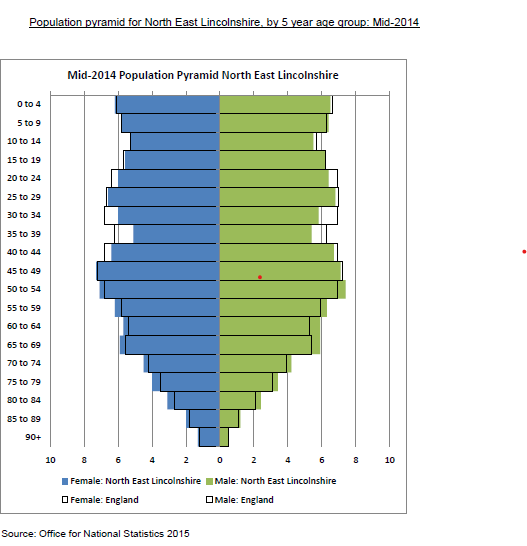 This strategy seeks to actively promote or improve equality of opportunity to ensure none of our communities are left our of the conversation. Race  (All Racial Groups)  x Disability   (Mental and Physical,Sensory impairment, Autism, mental health issues)  xThe 2012/13 Annual Population Survey indicates that 20.1% of the working age (16 to 64) population of North East Lincolnshire have a known disability. More women have a disability (22%) than men (18.2%). This is broadly in line with national and below Yorkshire and Humber comparator groups.An estimated 14,786 residents (9.3% of the population) felt that their daily activities were significantly limited due to a health condition or disability at the time of the 2011 census.An estimated 26.8% of all households in North East Lincolnshire had at least one person with a long-term health problem or disability at the time of the 2011 census.Figures for November 2014 show 7430 people claiming ESA or IB equivalent equates to 7.48% of the working age population, compared to 6.66% in Yorkshire and the Humber and 6.05% in England. The rate has increased from 7.34% in November 2010.17% of Accord members report that they have a disability with between 10 to 20% of attendees at Way Forward and Accord annual engagement meetings identifying as having a disability. 29% of the people completing the survey (who opted to provide demongraphic information) told us they had a disability/long term health condition.The Strategy will ensure that our communication and engagement materials should be accessible and where appropriate provide information in other formats such as paper copies, audio and Easy Read.   Religion or Belief xThe 2011 Census indicates that 60.7% of North East Lincolnshire residents are Christian. Of those estimated under another religion the highest percentage was Muslim at 0.8%. 30.4% of residents were indicated as having no religion. This is above comparator groups in England (24.7%) and the Yorkshire and Humber region (25.9%).We do not record this equality strand on the Accord database.Of the survey participants providing the information 55% reported as Christian, 6% Buddhist, 32% no religion and 7% other.  Building better connection with faith groups hs been identified in the action plan Sexual Orientation    (Heterosexual, Homosexual    and Bisexual)   xPublic Health Observatory information on sexual orientation is limited. Consultation on the content of the 2011 Census questionnaire established a strong user requirement for information on sexual orientation, for the purposes of equality monitoring, providing and targeting services in relation to the LGBT community. However a number of issues were taken into consideration in arriving at the final decision to not collect information on this equality strand. However, a question on sexual identity was developed and tested as part of a number of the Integrated Household Surveys held since 2009. The question was asked of respondents aged 16 and over. Data is not published at local authority level.Latest survey results estimate that the proportion of the population who have a gay or lesbian identity in the Yorkshire and the Humber region is 0.9% compared with 1.3% in England as a whole.This information is not collected on the Accord database however it is on surveys and at meetings/events.  The strategy seeks to actively promote or improve equality of opportunity and there will be specific targeting work identified in the Action plan to strengthen links with LGBT groups.Equality Impact Risk Assessment Test:Equality Impact Risk Assessment Test:Equality Impact Risk Assessment Test:Equality Impact Risk Assessment Test:Equality Impact Risk Assessment Test:What impact will the implementation of this policy, project or function have on employees, serviceusers or other people who share characteristics protected by The Equality Act 2010 ?What impact will the implementation of this policy, project or function have on employees, serviceusers or other people who share characteristics protected by The Equality Act 2010 ?What impact will the implementation of this policy, project or function have on employees, serviceusers or other people who share characteristics protected by The Equality Act 2010 ?What impact will the implementation of this policy, project or function have on employees, serviceusers or other people who share characteristics protected by The Equality Act 2010 ?What impact will the implementation of this policy, project or function have on employees, serviceusers or other people who share characteristics protected by The Equality Act 2010 ?ProtectedCharacteristic:NeutralImpact:PositiveImpact:NegativeImpact:Evidence of impact and if applicable, justificationwhere a Genuine Determining Reason exists Pregnancy and   MaternityxThe CCG stakeholder database of local stakeholders, groups and organisations, including those representing groups with protected characteristics under the Equality & Diversity Act includes groups with a focus on this characteristic who receive regular information about engagement opportunities.    TransgenderxData in relation to this protected characteristic is limited.In 2015, the Government Equalities Office (GEO) commissioned the National Institute of Economic and Social Research (NIESR) to conduct a wide-ranging, critical assessment of the evidence base regarding inequality experienced by LGBT people in the UK. The NIESR review found that “the evidence base for an effective assessment of inequality and relative disadvantage by sexual orientation and gender identity is deficient and has major gaps.” Further, it found there was a lack of research involving robust sample sizes that could look at different sexual orientations and gender identities at a more granular level. It also noted that national and administrative datasets tend not to hold LGBT-related data, limiting the government’s ability to understand how LGBT people were accessing public services and what their experiences were. Yet despite the above, NIESR noted that the research tended to point in one direction – continued inequality for LGBT people in many areas of public life.The strategy seeks to actively promote or improve equality of opportunity and there will be specific targeting work identified in the Action plan to strengthen links with LGBT groups. Marital StatusxAt the time of the 2011 Census there were 129377 people aged 16 and over living in North East Lincolnshire, 45.2% of whom were married and 33.1% were single (and never married).  The proportion of married people (45.2%) in North East Lincolnshire is slightly lower than in the average for the Yorkshire and the Humber region (46.8%) and in England as a whole (46.6%).  The proportion of the population of married status in North East Lincolnshire decreased by 6.6% from 51.8% in the 2001 census to 45.2% in the 2011 census.11.2% of the population aged 16 and over in the area were divorced at the time of the 2011 census compared with 9.3% in the Yorkshire and Humber region and 9.0% in England as a whole.  The percentage of divorced residents has increased by 0.7% on the 10.5% reported in the 2001 census.The Civil Partnership Act 2004 came into force in England on 21 December 2005. The 2010 Census estimated 8 persons in a registered same-sex civil partnership.  The rate of partnerships formations taking place in North East Lincolnshire has followed the national and regional trends but a lower level.The strategy seeks to actively promote or improve equality of opportunity for all groups that share a protected characteristic. AgexThis strategy seeks to overcome barriers to participation and provide accessible engagement opportunities for all age groups for example digital, audio and paper copy information and holding meetings at different times of the day and at accessible locations.  Accord membership breakdown by age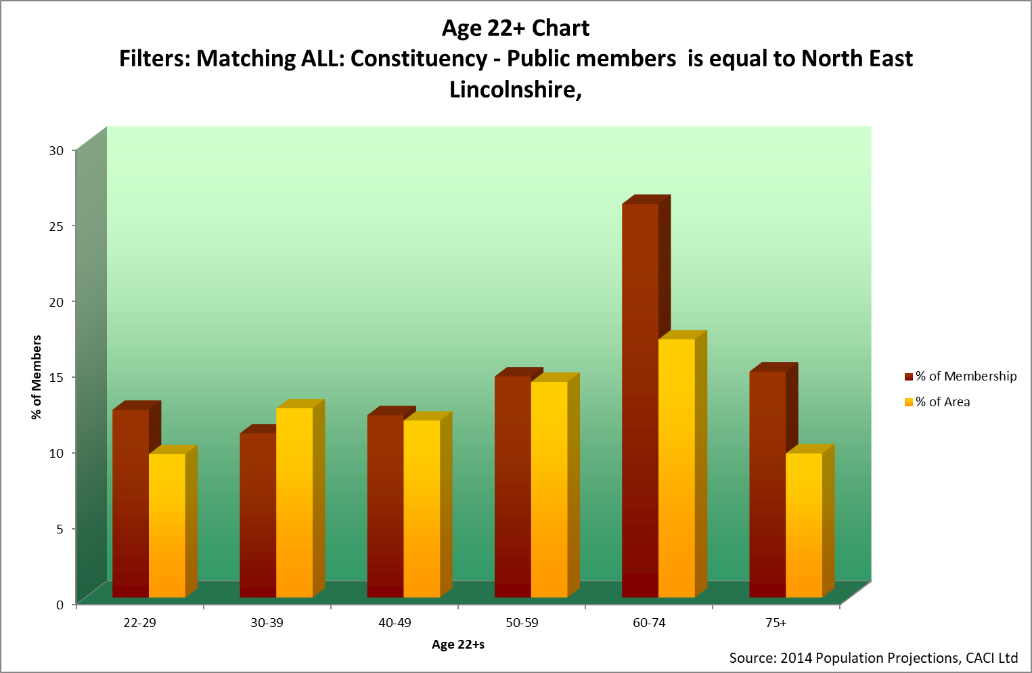 Broad age band estimates for 2018 indicate the proportion of population in North East Lincolnshire, who are of working age (60.3 %) was lower than in Yorkshire and the Humber (62.4 %) and lower than England (62.6 %) as a whole. Currently around 20% of the NEL population are over 65 compared with 18% nationally.Currently 90% of the current Accord membership are over 22 years of age (41% over 60 years), this trend has continued since the scheme was introduced. The membership does cover a wide spectrum of ages, however, when we look at the ages of the people who attend CCG engagement events (Way Forward & Accord Annual Members Meeting) and who take part in consultations etc, it is often the case that we receive limited responses/attendance from people of college & working age.Part of our implementation plan to deliver this strategy will be to continue to strengthen our links with schools and colleges and increase participation by young people. DeprivationxNorth East Lincolnshire is ranked as the 31st most deprived local authority in England, out of 326 (increased from 46th in the ID 2010).32,567 residents, which is approximately 20% of the population, 43 are classed as income deprived.25% of LSOAs are in the 10% most deprived for income nationally.15,140 residents are classed as employment deprived.49% of the 106 LSOAs in North East Lincolnshire are ranked within the top 30% most deprived LSOAs in England. Of these, 29% of the 106 are ranked within the top 10% and 7% in the top 1%.There are a higher number of Accord members from more affluent wards in NEL than there are from less affluent areas.  The strategy seeks to actively promote or improve equality of opportunity by reaching out into community ‘We will come to the places where you are”.The strategy also references our Volunteer Reimbursement policy which sets out how we will ensure people can afford to take part and engage with us.Action Planning: Action Planning: Action Planning: Action Planning: Action Planning: As a result of performing this analysis, what actions are proposed to remove or reduce any risks ofadverse outcomes identified on employees, service users or other people who share characteristicsprotected by The Equality Act 2010 ?As a result of performing this analysis, what actions are proposed to remove or reduce any risks ofadverse outcomes identified on employees, service users or other people who share characteristicsprotected by The Equality Act 2010 ?As a result of performing this analysis, what actions are proposed to remove or reduce any risks ofadverse outcomes identified on employees, service users or other people who share characteristicsprotected by The Equality Act 2010 ?As a result of performing this analysis, what actions are proposed to remove or reduce any risks ofadverse outcomes identified on employees, service users or other people who share characteristicsprotected by The Equality Act 2010 ?As a result of performing this analysis, what actions are proposed to remove or reduce any risks ofadverse outcomes identified on employees, service users or other people who share characteristicsprotected by The Equality Act 2010 ?Identified Risk:Recommended Actions:Responsible Lead:Completion Date:Review Date:Under representation of men in Accord membership scheme and other engagement activites (survey’s)Carry our targeted work to community and membership groups such as ‘Men in Sheds’ and sports organisations to increase awareness of engagement opportunities Sally CzabaniukDecember 2020Lack of engagement with ‘seldom heard’ groupsTargeted outreach work with BME/LGBT and faith groupsSally CzabaniukDecember 2020Young people not being engaged/involvedTargeted work to strengthen our links with schools and colleges and increase participation by young people.Sally CzabaniukDecember 2020Lack of engagement with ‘seldom heard’ disabilities groups/individuals (LD/MH)Targetted work to build links with people/groups with disabilities such as Mental Health and Learning DisabiltySally CzabaniukDecember 2020Completion Notes: Completion Notes:  Analysis Ratings: After completing this document, rate the overall analysis as follows: Red: As a result of performing the analysis, it is evident that a risk of discrimination exists (direct, indirect, unintentional or otherwise) to one or more of the nine groups of people who share Protected Characteristics. It is recommended that the use of the policy be suspended until further work or analysis is performed. Red Amber:  As a result of performing the analysis, it is evident that a risk of discrimination exists (direct, indirect, unintentional or otherwise) to one or more of the nine groups of people who share Protected Characteristics. However, a genuine determining reason may exist that could legitimise or justify the use of this policy and further professional advice should be taken.Amber:   As a result of performing the analysis, it is evident that a risk of discrimination (as described above) exists and this risk may be removed or reduced by implementing the actions detailed within the Action Planning section of this document. Green: As a result of performing the analysis, the policy, project or function does not appear to have any adverse effects on people who share Protected Characteristics and no further actions are recommended at this stage.  Equality Data:  Equality data is internal or external information that may indicate how the activity being analysed can affect different groups of people who share the nine Protected Characteristics – referred to hereafter as ‘Equality Groups’. Examples of Equality Data include: (this list is not definitive)  1: Application success rates Equality Groups 2: Complaints by Equality Groups 3: Service usage and withdrawal of services by Equality Groups 4: Grievances or decisions upheld and dismissed by Equality Groups Legal Status: This document is designed to assist organisations in “Identifying and eliminating unlawful Discrimination, Harassment and Victimisation” as required by The Equality Act Public Sector Duty 2011. An Equality Impact Analysis is not, in itself, legally binding and should not be used as a substitute for legal or other professional advice.  Genuine   Determining  Reason Certain discrimination may be capable of being justified on the grounds that: A genuine determining reason exists The action is proportionate to the legitimate aims of the organisationWhere this is identified, it is recommended that professional and legal advice is sought prior to completing an Equality Impact Analysis.